  Spett.le                                                                                                   Autorità di Sistema Portuale                                                                                                    del Mare di SardegnaMolo Dogana    09123 Cagliari          Oggetto: Procedura aperta per l’affidamento in concessione della gestione degli impianti di illuminazione dell’Autorità di Sistema Portuale del Mare di Sardegna, mediante Project Financing, ai sensi del comma 15, art. 183, del D.Lgs. 50/2016, con diritto di prelazione, previa riqualificazione, efficientamento energetico e adeguamento normativo -  CIG 91854877A9 - CUP B79H21000190005DICHIARAZIONE DI IMPEGNO A COSTITUIRE RTI- PROGETTAZIONE (art. 48 del D. Lgs. 50/2016)Il sottoscritto……………………………………………….……....…………………………… nato il..…………………… a ………...………………………C.F…….………………………residente a ………………………………………..……………………………………...…...... in qualità di	.…………………………………….……………...………………….………….             del/della...…………………………………………………….………….……..……….………..con sede in ……………………………………………………………………………………..C.F.: ………………………………………………..partita IVA……………….………………EIl sottoscritto……………………………………………….……....……………………………    nato il..…………………… a ………...………………………C.F………………………………residente a ………………………………………..……………………………………...…...... in qualità di	.…………………………………….……………...………………….………….del/della..…………………………………………………….………….……..……….………..con sede in ……………………………………………………………………………………..C.F.: ………………………………………………..partita IVA……………….………………EIl sottoscritto……………………………………………….……....…………………………….nato il..…………………… a ………...………………………C.F……..……………………….residente a ………………………………………..……………………………………...…......in qualità di	.…………………………………….……………...………………….………….del/della..…………………………………………………….………….……..……….……….con sede in ……………………………………………………………………………………..C.F.: ………………………………………………..partita IVA……………….………………Premessoche per l’esecuzione del servizio di progettazione le parti ritengono opportuna un’organizzazione comune delle attività relative e connesse alle operazioni conseguenti;che, per quanto sopra, le parti intendono procedere, ai sensi e per gli effetti di quanto previsto dall’art. 48 del D.Lgs. 50/2016 e smi, alla costituzione di associazione temporanea di imprese, di tipo:orizzontaleverticalemistoDichiaranoche in caso di aggiudicazione sarà nominato capogruppo: 		__________________________________________________________________________ il quale avrà una percentuale di partecipazione  pari al 	% e si assumerà ai sensi dell’  art. 48, co. 4, del D.Lgs. 50/2016 e s.m.i. le seguenti parti del servizio: ____________________________________________________________________________________________________________________________________________________che la  mandante:		 avrà una percentuale di partecipazione pari al 	% e si assumerà ai sensi dell’art. 48, co. 4, del D.Lgs. 50/2016 e s.m.i. le seguenti parti del servizio: ____________________________________________________________________________________________________________________________________________________che la  mandante:		 avrà una percentuale di partecipazione pari al 	% e si assumerà ai sensi dell’art. 48, co. 4, del D.Lgs. 50/2016 e s.m.i. le seguenti parti del servizio: ________________________________________________________________________________________________________________________________________________________________che all’operatore economico indicato come futuro mandatario verranno conferiti i più ampi poteri per l’espletamento di tutti gli atti dipendenti dall’appalto fino all’estinzione di ogni rapporto con l’AdSP; che eseguiranno le prestazioni nella percentuale corrispondente alla quota di partecipazione al raggruppamento.Data,_________________                                                                                     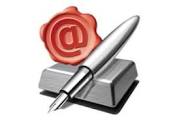 